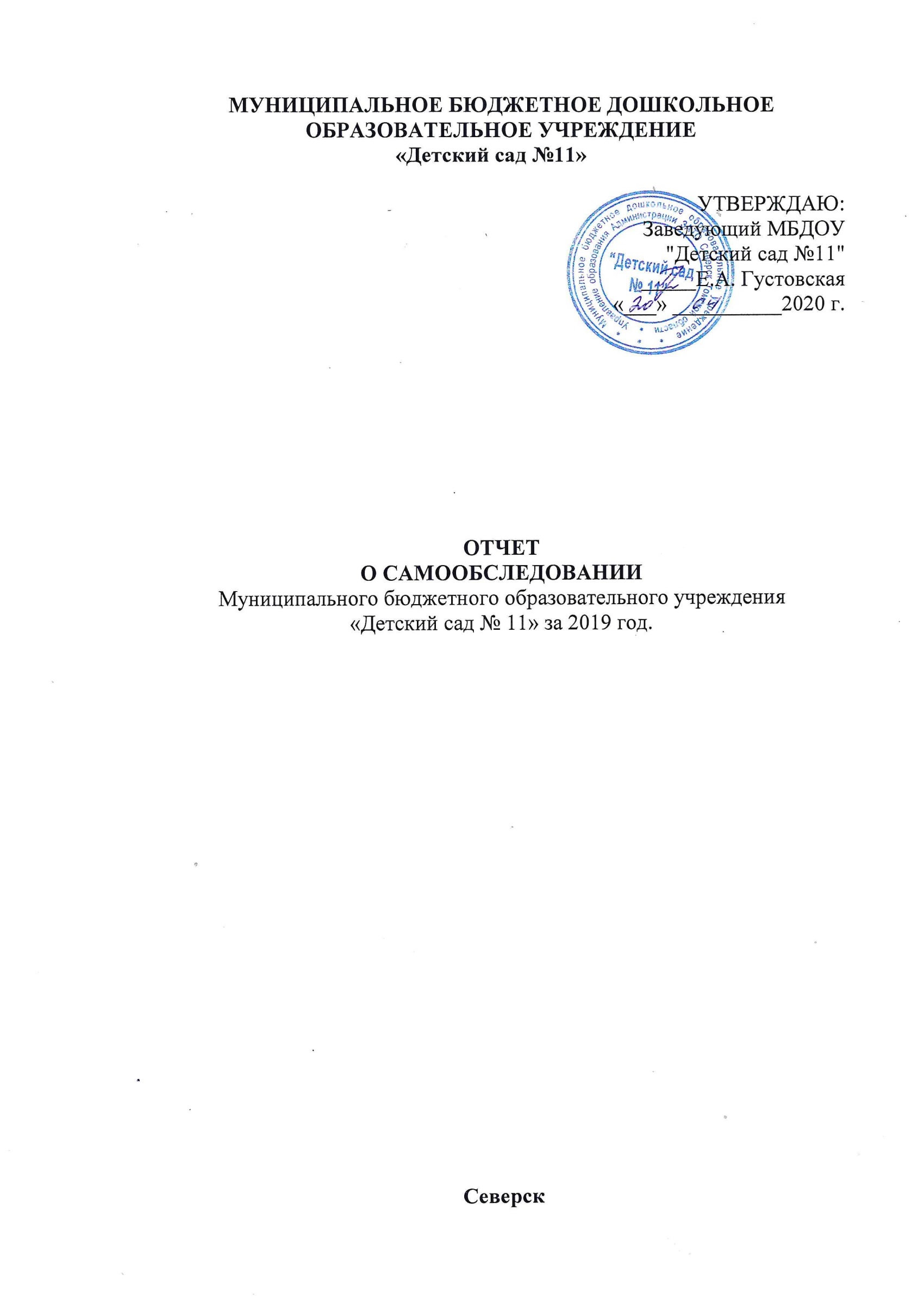 СодержаниеВВЕДЕНИЕ.………………………………………………………………………………..3 стр. Общая  информация об образовательном учреждении………………………………….5 стр.1. РАЗДЕЛ 1. ОРГАНИЗАЦИОННО-ПРАВОВОЕ ОБЕСПЕЧЕНИЕ ВОСПИТАТЕЛЬНО-ОБРАЗОВАТЕЛЬНОЙ ДЕЯТЕЛЬНОСТИ. 1.1. Общие сведения об организации……………………………………………………..7 стр.  1.2. Нормативное и организационно-правовое обеспечение образовательной деятельности ………………………………………………………………………………………………..8 стр. 1.3. Выводы и рекомендации ……………………………………………………………...9 стр. 2. РАЗДЕЛ 2. СТРУКТУРА И СИСТЕМА УПРАВЛЕНИЯ 2.1. Структура управления………………………………………………………………..9 стр.  2.2. Оценка системы управления…………………………………………........................11 стр.Выводы и рекомендации по разделу……………………………………………………..12 стр.2.3.Оценка организации взамодействия семьи и ДОУ………………………………….Выводы и рекомендации по разделу……………………………………………………..12 стр.3. РАЗДЕЛ 3. РЕАЛИЗАЦИЯ ОБРАЗОВАТЕЛЬНОЙ ПРОГРАММЫ, ОЦЕНКА КАЧЕСТВ УСЛОВИЙ РЕАЛИЗАЦИИ ОБРАЗОВАТЕЛЬНОЙ ПРОГРАММЫ. 3.1. Статистические данные по ДОО……………………………………………………..12стр. 3.2. Качество образовательной программы, ее соответствие требованиям ФГОС  ДО …..………………………………………………………………………………………………14 стр.  Выводы и рекомендации  по разделу…………………………………………………….15 стр.3.3. Оценка кадровых условий реализации ООП ДО…………………………………...16 стр. Выводы и рекомендации  по разделу…………………………………………………….19 стр.3.4. Оценка учебно-методического обеспечения………………………………………..19стр.Выводы и рекомендации  по разделу…………………………………………………….19 стр.3.5. Оценка материально-технических условий реализации ООП ДО….......................20 стр. Выводы и рекомендации  по разделу……………………………………………………22 стр..3.6. Внешняя и внутренняя система оценки качества образования…………………...23 стр. Заключение………………………………………………………………………………...24 стр.ВВЕДЕНИЕ              Целью самообследования является анализ деятельности учреждения,
выявление перспектив развития, а также обеспечение доступности и открытости  информации о функционировании МБДОУ «Детский сад № 11». Задачи самообследования:   получить объективную информацию о деятельности образовательной организации;
 выявить положительные и отрицательные тенденции в образовательной
деятельности;
    установить причины возникновения проблем и пути их устранения.В процессе самообследования деятельности ДОУ проводился анализ: организационно-правового обеспечения воспитательно-образовательной
деятельности;
      системы управления ДОУ; условий реализации образовательной программы: качества кадрового, учебнометодического, библиотечно-информационного обеспечения, материально-технической базы; медицинского обеспечения ДОУ, системы охраны здоровья воспитанников;
    организации питания воспитанников.Нормативная база процедуры самообследования.Процедуру самообследования МБДОУ «Детский сад № 11» регулируют следующие нормативные документы федерального уровня:  Федеральный закон от 29.12.2012 № 273-ФЗ «Об образовании в Российской Федерации»: Статья 28. Компетенция, права, обязанности и ответственность образовательной организации;Статья 29. Информационная открытость образовательной организации; Приказ Министерства образования и науки Российской Федерации от
14.06.2013 № 462 «Об утверждении Порядка проведения самообследования
образовательной организацией»; Постановление Правительства Российской Федерации от 10.07.2013 № 582
«Об утверждении Правил размещения на официальном сайте образовательной
организации в информационно-телекоммуникационной сети «Интернет» и
обновления информации об образовательной организации»;
 Приказ Министерства образования и науки Российской Федерации
(Минобрнауки России) от 10 декабря 2013 г. N 1324 «Об утверждении
показателей деятельности образовательной организации, подлежащей
самообследованию».На локальном уровне процедуру проведения самообследования определяют:
 Приказ заведующего ДОУ о проведении самообследования; Приказ заведующего ДОУ об утверждении Отчета на основании  согласования с органами общественного управления.Состав рабочей группы, проводившей самообследование:Самообследование включает в себя аналитическую часть и результаты анализа деятельности ДОУ за 2019 год.Общая информация об образовательном учреждении1.1. Полное наименование образовательного учреждения в соответствии с Уставом1.2. Место нахождения образовательного учреждения в соответствии с Уставом(при наличии нескольких площадок (филиалов), на которых ведется  образовательная деятельность, указать все адреса)Телефон
1 корпус: заведующий 8(382-3)54-68-25; 
2 корпус: общий 8(382-3)54-69-40; 
3 корпус: общий  8(382-3)52-53-82.
1.3. Устав образовательного учреждения
1.1.4.	Лицензия на ведение образовательной деятельности: Серия А № 000799,  регистрационный номер 533 от 11 января 2012 года, ИНН 7024021193 с приложением.
1.1.5.	Заведующий образовательного учреждения: Густовская Елена Александровна.1.6. Заместители заведующего.1.7.	Сведения об образовательной программе ДО: 	Основная образовательная программа МБДОУ «Детский сад №11» принята на заседании педагогического совета МБДОУ «Детский сад №11» протокол №3 от 28.12.2015 г., утверждена приказом заведующего МБДОУ «Детский сад №11» №129 от 28.12.2015 г., срок реализации основной образовательной программы 2015-2020 г.г.. В 2018 году в ООП ДОУ были внесены изменения. Изменения к программе рассмотрены и одобрены на заседании педагогического совета МБДОУ «Детский сад №11» протокол № 3 от 25.01.2018г., а также утверждены приказом заведующего МБДОУ «Детский сад № 11» № 40 от 05.03.2018г.Основная образовательная программа дошкольного образования МБДОУ «Детский сад №11» разработана в соответствии с Федеральным государственным образовательным стандартом дошкольного образования и с учетом образовательной программы дошкольного образования «От рождения до школы», под редакцией Н.Е. Вераксы, Т.С. Комаровой, М.А. Васильевой.Программы, реализуемые в МБДОУ, скоординированы таким образом, что целостность педагогического процесса обеспечивается полностью.Преемственность программ, реализуемых на возрастных группах, обеспечивается: единым недельно-тематическим планированием, цикличностью прохождения программного материала с усложнениями на последующей возрастной группе.Реализуемые программы обеспечивают образовательный минимум содержания дошкольного образования с учетом приоритетных направлений работы ДОУ.Таблица №1. РАЗДЕЛ 1. ОРГАНИЗАЦИОННО-ПРАВОВОЕ ОБЕСПЕЧЕНИЕ ВОСПИТАТЕЛЬНО-ОБРАЗОВАТЕЛЬНОЙ ДЕЯТЕЛЬНОСТИ.1.1. Общие сведения об организацииМуниципальное бюджетное дошкольное образовательное учреждение «Детский сад № 11», далее именуемое Бюджетное учреждение, создано в 2003 году в соответствии с Постановлением Главы Администрации ЗАТО Северск Томской области № 2722 от 17.07.2003 года «О реорганизации МУ УДУ».Реорганизовано в 2005 году на основании Постановления Администрации ЗАТО Северск от 19.04.2005 № 1115 «О реорганизации МДОУ «Детский сад № 43 «Лодочка» и МДОУ «Детский сад № 11 «Золушка» путем присоединения МДОУ «Детский сад № 43» к МДОУ «Детский сад № 11», которое является правопреемником прав и обязанностей МДОУ «Детский сад № 43» в соответствии с передаточным актом; Реорганизовано в 2007 году на основании Постановления Администрации ЗАТО Северск от 09.04.2007 №707 «О реорганизации МДОУ «Детский сад № 16 «Гармония» и МДОУ «Детский сад № 11 «Золушка» путем присоединения МДОУ «Детский сад № 16» к МДОУ «Детский сад № 11», которое является правопреемником прав и обязанностей МДОУ «Детский сад № 11» в соответствии с передаточным актом.Переименовано в 2007 году на основании Постановления Главы Администрации ЗАТО Северск от 27.12.2007 г. №2827 «О переименовании муниципальных образовательных учреждений ЗАТО Северск» в Муниципальное дошкольное образовательное учреждение «Детский сад № 11»; Переименовано в 2011 году на основании Постановления Главы Администрации ЗАТО Северск от 07.04.2011 г. № 667 «О переименовании муниципальных образовательных учреждений ЗАТО Северск, подведомственных Управлению образования Администрации ЗАТО Северск» в Муниципальное бюджетное дошкольное образовательное учреждение «Детский сад № 11».     Дошкольное учреждение осуществляет свою деятельность в соответствии c Законом РФ «Об образовании» от 29.12.2012г, № 273-ФЗ, с Федеральным государственным образовательным стандартом  дошкольного образования от 17.10.2013 г, № 1155, Порядком организации и осуществления образовательной деятельности по основным общеобразовательным программам - образовательным программам дошкольного образования, утвержденным  приказом Министерства образования и науки РФ от 30.08.2013г. № 1014,   Санитарно-эпидемиологическими правилами и нормативами СанПиН 2.4.1.3049-13, Уставом МБДОУ № 11  Основной структурной единицей Учреждения является группа общеразвивающей направленности. Учреждение обеспечивает воспитание, обучение, присмотр, уход детей в возрасте от 1 годат до 8 лет. В детском саду функционирует 16 групп, численностью 268 детей (на 31.12.2019 г.).Комплектование осуществляется на основании учета детей, подлежащих обучению по образовательным программам дошкольного образования, и комплектования детьми муниципальных образовательных организаций ЗАТО Северск, реализующих основную общеобразовательную программу дошкольного образования.МБДОУ «Детский сад № 11» имеет 3 отдельно стоящих корпуса. Здания всех корпусов детского сада типовые, двухэтажные, кирпичные. На данный момент в детском саду функционирует 16 возрастных групп: 5 – раннего возраста, 11 – дошкольного возраста. 1 корпус – 8 групп  общеразвивающей направленности;2 корпус – 4 группы общеразвивающей направленности.3 корпус – 4 группы общеразвивающей направленности.Муниципальное задание на 2019 год:Муниципальная услуга 1 образовательная деятельность по образовательным программам дошкольного образования - 262 человека, фактически исполнено - 241 человек. Причина - недоукомплектована группа младшего дошкольного возраста и  раннего возраста. образовательная деятельность по адаптированным программам - 8 человек,
фактически исполнено - 23 человека. Муниципальная услуга 2 присмотр и уход за детьми за исключением льготных категорий - 259 человек, фактически исполнено - 253 человека. Причина – недоукомплектована группа раннего возраста. Присмотр и уход за детьми-инвалидами - 9 человек, фактически 11 человек. присмотр и уход за детьми за детьми-сиротами и дети, оставшиеся без попечения родителей 2 человека, фактически 0 человек. Причина: количество мест в ДОУ больше, чем потребность.Отклонение фактических объемов исполнений муниципального задания от запланированных объемов составило по услугам: «Реализация основных общеобразовательных программ дошкольного образования» (-6 чел.-2,2%; допустим. Отклонение – 0%) и «Присмотр и уход за детьми» (-6 чел., -2,2%; допустим. Отклонение (уменьшение)-5%) связано с недоукомплектованием групп младшего дошкольного и раннего возраста.Согласно специфике работы корпусов ДОУ, режим пребывания детей в детском саду пятидневный, длительность пребывания воспитанников:1 корпус - 12 часов (7.00-19.00) - 7 групп;2 корпус -12 часов (7.00-19.00) – 4 группы;3 корпус - 12 часов (7.00 – 19.00) – 4 группы1.2 Нормативное и организационно-правовое обеспечение образовательной деятельности.Сведения об основных нормативных документахУстав МБДОУ «Детский сад № 11» зарегистрирован Инспекцией ФНС России по ЗАТО Северск Томской области 05.06.2015г. ОГРН 1037000361640.Свидетельство о внесении записи в Единый государственный реестр юридических лиц: № 23975А/2016, дата регистрации 16.12.2016, ОГРН 1037000361640.Свидетельство о постановке на учет в налоговом органе по месту  ее нахождения: серия 70 №  001424915, ИНН 7024021193, КПП 702401001.Свидетельство о государственной регистрации права на бессрочное землевладение: Корпус № 1 ул. Калинина 4 а: серия 70 АБ .№ 356886, дата регистрации 13.11.2009 год.Корпус № 2 ул. Советская 24: серия 70 АБ .№ 356885, дата регистрации 13.11.2009 год.Корпус № 3 ул. Строителей 24: серия 70 АБ .№ 356884,  дата регистрации 13.11.2009 год.Договор № 67 с Управлением имущественных отношений Администрации ЗАТО Северск от 16.02.2016 о закреплении муниципального имущества на праве оперативного управления.Свидетельство о государственной регистрации права оперативного управления на здание детского сада:Корпус № 1 ул. Калинина 4 а:.№ 70-70/002-70/002/047/2016-5935/1, дата регистрации 28.06.2016 год.Корпус № 2 ул. Советская 24:.№ 70-70/002-70/002/047/2016-5938/1, дата регистрации 28.06.2016 год.Корпус № 3 ул. Строителей 24: .№ 70-70/002-70/002/047/2016-5936/1, дата регистрации 28.06.2016 год.     Договор с учредителем Управления образования Администрации ЗАТО Северск от 22.03.2012 Дата подписания 22.03.2012Лицензия на право осуществления образовательной деятельности серия А № 0000799, регистрационный № 533, дата выдачи 11.01.2012 год.Образовательная программа МБДОУ «Детский сад №11» принята (на заседании педагогического совета МБДОУ «Детский сад №11» протокол №3 от 28.12.2015 г., утверждена приказом МБДОУ «Детский сад №11» №129 от 28.12.2015 г. Изменения к ООП рассмотрены и одобрены на заседании педагогического совета МБДОУ «Детский сад №11» протокол № 3 от 25.01.2018г., а также утверждены приказом заведующего МБДОУ «Детский сад № 11» № 40 от 05.03.2018г.Оказание платных дополнительных образовательных услуг временно приостановлено, в связи с отсутствием лицензии, но все документы для получения лицензии подготовлены и отправлены в Комитет по надзору и лицензированию.В 2019  году заключено  соглашения о внесении изменений и дополнений к коллективному договору между работодателем и работниками МБДОУ «Детский сад №11» 1.3. Выводы и рекомендации.Наличие нормативных и организационно-правовых документов соответствует номенклатуре дошкольного учреждения и действующему законодательству.Отсутствует лицензия на осуществление дополнительных платных образовательных услуг в связи с наличием предписания ФГКУ «Специальное управление ФПС № 8 МЧС России» № 19/1/1-6 от 11 марта 2015 года.2. РАЗДЕЛ 2. СТРУКТУРА И СИСТЕМА УПРАВЛЕНИЯ2.1. Структура управленияВ основу системы управления ДОУ положена модель, соответствующая Уставу, образовательной программе дошкольной образовательной организации, Программе развития МБДОУ, деятельность коллегиальных органов управления осуществляется в соответствии с локальными актами (положениями) (см. положения на сайте ДОУ (см. на сайте ДОУ http://ds11.seversk.ru/?page_id=273).Проектирование оптимальной системы управления дошкольным учреждением осуществляется с учетом социально-экономических, материально-технических и внешних условий в рамках существующего законодательства РФ. Каждое подразделение управляемой и управляющей подсистемы наделены правами, обязанностями и ответственностью (моральной, материальной и дисциплинарной) за эффективное выполнение функций. В структуре управления детским садом определены роли каждого члена коллектива в воспитательно-образовательном процессе.За отчетный период структура образовательной организации и отдельных подразделений не менялась.Цель управления за отчётный период заключалась в совершенствовании процесса принятия стратегических и тактических решений персонально-коллегиального руководства, обеспечивающих безбарьерное и безопасное функционирование и развитие ДОУ в современных условиях модернизации образования (на этапе перехода на ФГОС ДО).Управляющая система состоит из двух структур, деятельность которых регламентируется Уставом ДОУ и соответствующими положениями: административное управление и общественное управление.Таблица №1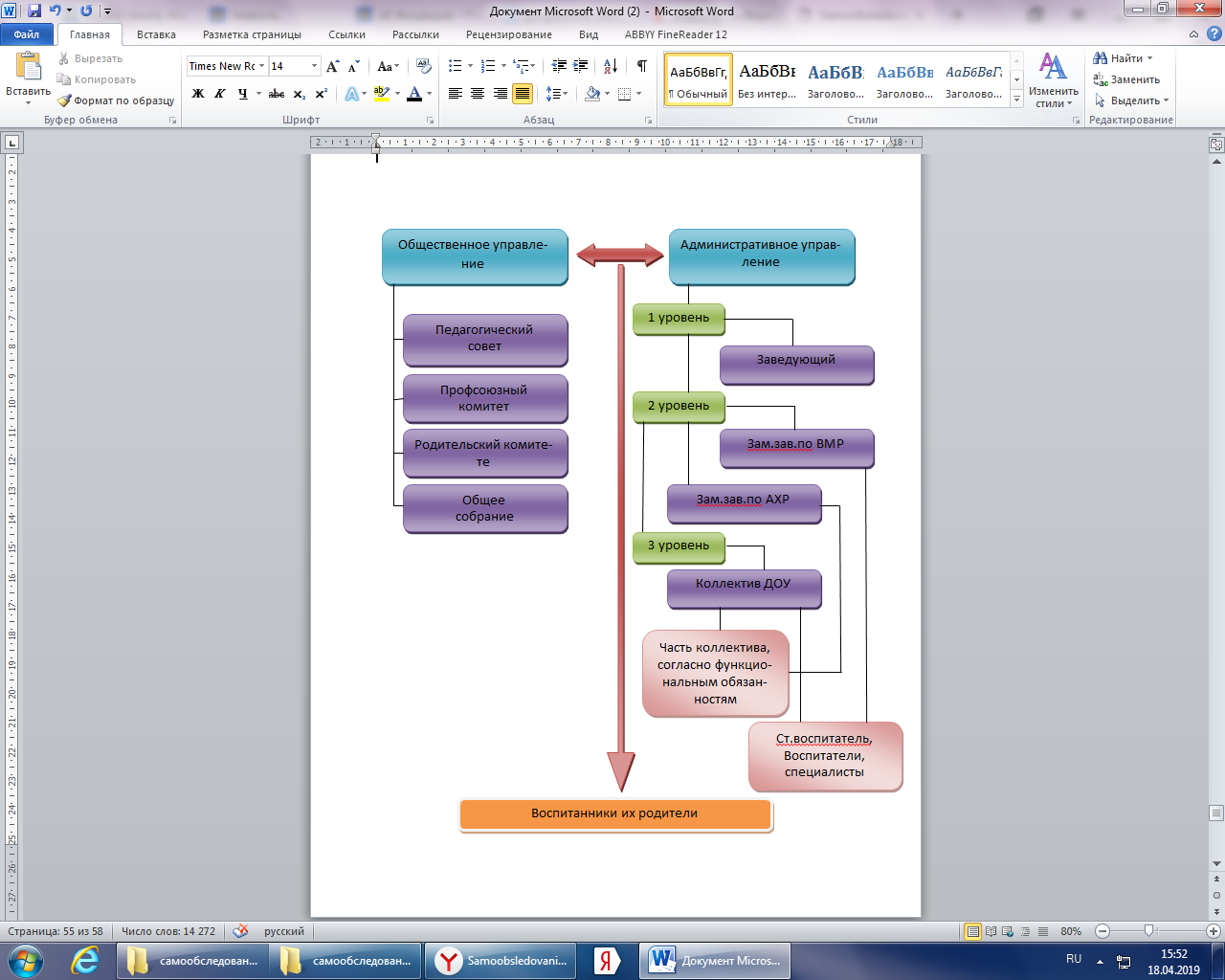 В учреждении также функционируют комиссии по различным вопросам: Комиссия по распределению стимулирующих выплат;  Бракеражная комиссия;  Психолого-медико-педагогическая комиссия;  Комиссия по охране труда; Аттестационная комиссия;На общем собрании трудового коллектива в 2019 г. рассматривались вопросы:- утверждение соглашения о внесении изменений и дополнений к коллективному договору между работодателем и работниками МБДОУ «Детский сад №11»;- о представлении к награждению Благодарностью и Почетной грамотой Администрации ЗАТО Северск, утверждение кандидатур на награждение Почетной грамотой Департамента общего образования Томской области;- утверждение положений: по оплате труда, о родительском собрании, об охране труда и технике безопасности;     Педагогический совет - постоянно действующий орган управления Учреждения по рассматриванию основных вопросов образовательного процесса. На заседании педагогического совета обсуждались следующие вопросы: годовой план методической деятельности на 2018-2019 г.; мониторинговые исследования; обсуждение содержания образования, форм, методов учебно-воспитательного процесса, способов их реализации; распространение передового педагогического опыта; рассмотрение деятельности стажировочной и инновационной площадки.Родительский комитет ДОО - обеспечивает постоянную и систематическую связь детского сада с родителями (законными представителями), принимает решение о содействии руководству ДОО в совершенствовании условий для осуществления образовательного процесса, охраны жизни и здоровья, гармоничного развития личности ребенка; в защите законных прав и интересов детей; в организации и проведении массовых воспитательных мероприятий, в оказании спонсорской помощи детскому саду.Представительным органом работников является действующая в ДОУ первичная профсоюзная организация (ППО). Профсоюзный комитет - представительство и защита индивидуальных и коллективных социально-трудовых, профессиональных, экономических и иных прав и интересов членов Профсоюза; - реализация прав членов Профсоюза на представительство в коллегиальных органах управления учреждения, организации, предприятия; - содействие созданию условий для повышения жизненного уровня членов Профсоюза и их семей.2.2. Оценка системы управления ДООВ ДОУ используются эффективные общественно-педагогические и специальные, моно и полиаспектные формы контроля (оперативный, тематический, фронтальный, сравнительный, смотры-конкурсы), результаты которого обсуждаются на рабочих совещаниях, педагогических часах и педагогических советах с целью дальнейшего совершенствования работы.Сочетание традиционных и современных способов контроля обеспечивает доступность и понимание системы контроля всеми участниками образовательных отношений.Процесс управления слагается из следующих функциональных звеньев: - информационно-аналитического; - мотивационно-целевого; - планово-прогностического;- регулятивно-диагностического; - контрольно-диагностического; - организационно-исполнительского.В целях соответствия состояния условий безопасности труда на рабочих местах, а также соблюдения всеми работниками ДОУ трудового законодательства, стандартов безопасности труда, правил, норм, инструкций и рекомендаций ГОСТ Р.12.0.007-2009 «Система управления охраной-труда в организации» п. 9.5. и других нормативных-технических документов по охране труда, в 2018 году действует трехступенчатый контроль над состоянием охраны труда в учреждении (приказ № 17 от 31.01.2018).Первую ступень контроля осуществляют воспитатели: проверяют исправность оборудования, мебели, игрушек, выполнения требований СанПиН, контролируют состояние проходов, проездов, вентиляционных каналов, проверяют обеспечение должной безопасности рабочих мест, материалов, соблюдение правил электро и пожарной безопасности.Вторую ступень контроля осуществляет непосредственный начальник структурного отделения. Третью  ступень – комиссия по охране труда, действующая в ДОУ, которую возглавляет руководитель ДОУ.Использование трехступенчатого контроля позволяет надлежащим образом соблюдать действующее трудовое законодательство РФ об охране труда, обеспечивать безопасность использования производственных мощностей оборудования, технологических процессов, средств производства, содержать производственные и рабочие территорий в соответствующем состоянии,  повышать трудовую грамотность сотрудников предприятия, обеспечивать соответствующие санитарно-гигиенические требования Значимое место в деятельности и развитии ДОУ по решению стратегических задач занимает взаимодействие с социумом. Вся работа с сетевыми партнёрами в отчётный период строилась на основе «Договоров о сотрудничестве» и локальных актов (положения о сетевом взаимодействии по реализации образовательных задач в ДОУ, положения о вариативных формах работы с родителями (законными представителями) воспитанников ДОУ и социальными партнёрами.Результаты мониторинга системы управления ДОУ свидетельствуют об эффективности персонально-коллегиального руководства:- в ДОУ создана мотивационная среда: используются различные (оптимальные для  каждой категории сотрудников) формы морального и материального стимулирования и поощрений;- создана оптимальная структура управления и распределения функций в дошкольном учреждении для формирования субъектной позиции каждого педагога в управлении учебно-воспитательным процессом; - функционирует эффективная система повышения квалификации педагогических кадров; -проводятся мероприятия по созданию позитивного имиджа ДОУ, благоприятного  психологического климата в ДОУ, созданию высокопрофессионального конкурентоспособного коллектива педагогов; - совершенствуется и обновляется материально-техническая база (в том числе для активного использования ИКТ-технологий в образовательном процессе);- реализуются в полном объёме образовательная программа дошкольного образования, годовой план;- в отчѐтный период откорректированы, разработаны, приняты и введены в действие локальные нормативные акты, касающихся прав и интересов участников образовательных отношений (см. на сайте ДОУ http://ds11.seversk.ru/?page_id=273 ).Вывод:  МБДОУ  зарегистрировано и функционирует в соответствии с нормативными документами в сфере образования Российской Федерации. Структура и механизм управления дошкольным учреждением определяет его стабильное функционирование, что обеспечивает высокое качество образовательного процесса. Действующая система управления позволяет оптимизировать управление, включить в пространство управленческой деятельности значительное число педагогов, работников ДОУ, создать условия для вовлечения родителей (законных представителей) в процессы обсуждения и принятия решений.2.3. Оценка организации взаимодействия с семьейЗаказчиками образовательных услуг являются родители (законные
представители). В 2019 г. взаимодействие с родителями строилось в 3 основных направлениях: консультативно-рекомендательном, практикоориентированном, просветительском. Взаимодействие с родителями коллектив МАДОУ № 11 строится на принципе сотрудничества. 
При этом решаются приоритетные задачи:повышение педагогической культуры родителей;приобщение родителей к участию в жизни детского сада;изучение семьи и установление контактов с ее членами для согласования воспитательных воздействий на ребенка.  Для решения этих задач используются различные формы работы:групповые родительские собрания, консультации;проведение совместных мероприятий для детей и родителей;анкетирование;наглядная информация;выставки совместных работ;посещение открытых мероприятий и участие в них;заключение договоров с родителями вновь поступивших детейРаботает консультативная служба специалистов: педагога-психолога, учителя-логопеда, дефектолога, инструктора по физкультуре, музыкального руководителя. Образовательная деятельность осуществляется в процессе организации различных видов детской деятельности, образовательной деятельности, осуществляемой в ходе режимных моментов, самостоятельной  деятельности, взаимодействия с семьями детей..  Вывод: образовательная деятельность в учреждении осуществлялась на достаточно высоком уровне. Все запланированные мероприятия выполнены. Освоение программы улучшилось. Участие детей в конкурсах и победы, говорит о качественном образовании, ориентированном на развитие личности ребёнка и формирование у дошкольников индивидуальных способностей. Сотрудники детского сада привлекают родителей к участию в воспитательно-образовательном процессе. Родители становятся активными участниками образовательного процесса.РАЗДЕЛ 3. РЕАЛИЗАЦИЯ ОБРАЗОВАТЕЛЬНОЙ ПРОГРАММЫ, ОЦЕНКА КАЧЕСТВА3.1. Статистические данные по ДОО (Данные на 31.12.2019)Таблица №2Данные статистики свидетельствуют о том, что контингент воспитанников ДОУ неоднородный по своему составу.  ДОУ посещают дети дошкольного возраста с нормативным развитием, с ОВЗ и инвалидностью. На домашнем обучении находится 3 ребенка. В ДОУ соблюдены специальные условия воспитания и обучения детей с ОВЗ, организована безбарьерная среда для их жизнедеятельности. В образовательной деятельности в ДОУ органично сочетаются индивидуальный и дифференцированный подходы. В ДОУ для детей с ОВЗ, в том числе инвалидов предусмотрен гибкий режим дня по согласованию с медицинским персоналом и администрацией ДОУ. В режиме дня предусмотрены: увеличение времени, отводимого на проведение гигиенических процедур, прием пищи, предусматривается широкое варьирование организационных форм коррекционно-образовательной работы: групповых, подгрупповых, индивидуальных. Для каждого ребенка с ОВЗ и инвалидностью разрабатывается адаптированная образовательная программа (АОП). Гибкий режим отражается в индивидуальных адаптированных образовательных программах. Индивидуальные адаптированные программы разрабатываются коллегиально для каждого ребёнка с ОВЗ (по заключению ТПМПК), в том числе с инвалидностью. В течение учебного года программы корректируются в зависимости от усвоения ребенком образовательных задач.   Индивидуальное психолого-педагогическое сопровождение детей проводится на занятиях учителя-логопеда, педагога – психолога, логопеда-дефектолога. Образовательный процесс в ДОУ сопровождается помощью, которую осуществляют специалисты: педагог-психолог, учитель-логопед, логопед-дефектолог, врач-педиатр, медицинская сестра, музыкальный руководитель, инструктор по ФК.3.2. Качество образовательной программы,  ее соответствие требованиям ФГОС ДО Образовательная деятельность осуществляется в процессе организации различных видов детской деятельности, организованной образовательной деятельности, осуществляемой в ходе режимных моментов, самостоятельной деятельности, взаимодействии с семьями воспитанников. Всестороннее развитие дошкольников обеспечивается через созданную предметно-развивающую среду (содержательно-насыщенная, трансформируемая, безопасная, полифункциональная, вариативная, доступная).      Содержание воспитательно-образовательного процесса в МБДОУ определяется общеобразовательной программой МБДОУ №11,  разработанной в соответствии с ФГОС ДО. В основу организации образовательного процесса определен комплексно-тематический принцип с ведущей игровой деятельностью. Воспитатели и специалисты, опираясь на разработанное перспективное планирование воспитательно – образовательного процесса, ведут ежедневный календарный план, предполагающий индивидуальное сопровождение каждого ребенка. Решение программных задач осуществляется в разных формах совместной деятельности взрослых и детей, а также в самостоятельной деятельности детей и в режимных моментах.Для полноценного и качественного решения программных задач, определения
индивидуальной траектории развития каждого ребенка, его интересов и склонностей, в ДОУ проводится педагогический мониторинг уровня развития детей (далее – педагогический мониторинг). Педагогический мониторинг проводится 3 раза в год.Такая периодичность обеспечивает возможность оценки динамики достижений детей, сбалансированность методов, не приводит к переутомлению воспитанников и не нарушает  ход образовательного процесса. В основе педагогического мониторинга лежат уровни усвоения программы в соответствии с возрастными показателями, которые прописаны в ООП ДОУ.Проведение педагогического мониторинга включает в себя следующий алгоритм:
1. Сбор информации;2. Регистрацию полученных данных;3. Анализ полученных данных.Сбор информации основан на использовании методик посредством систематических наблюдений, организации специальной игровой деятельности, получения ответов на поставленные задачи через педагогические ситуации, анализа продуктов детской деятельности, бесед с родителями. Форма организации мониторинга – диагностическая карта. Педагогический мониторинг проводится по основным разделам образовательной программы ДОУ: познавательное развитие, речевое развитие, социально коммуникативное развитие, художественно – эстетическое развитие, физическое развитие.Старший воспитатель анализирует и обобщает данные мониторинга. На основании полученных данных проводит коллективное обсуждение каждой группы с педагогами испециалистами, работающими с детьми конкретной группы, согласовывает действия воспитателей и узких специалистов, осуществляется (при необходимости) корректировка воспитательно-образовательной работы с детьми.Таблица №2Результаты освоения дошкольниками образовательной программы  Отсутствие динамики по реализации программы объясняется увеличением количества детей  с ОВЗ. Решение данной проблемы  достигается за счет совместной комплексной работы  специалистов и воспитателей  детского сада по психокоррекции, профилактике, психологическому сопровождению детей «группы риска»; организации различных форм повышения профессиональной квалификации педагогов: тренинги, семинары-практикумы, деловые игры, семинары, мастер-классы, практические занятия, курсы повышения квалификации (при ТОИПКРО, ТГПУ, МАНО) и др.; использования информационных технологий в воспитательно-образовательной работе с детьми; выполнения  годовых задач (семинары-практикумы, консультации, тематические проверки, педсоветы, круглые столы с родителями, тренинги с психологом, открытые просмотры). Все вышеуказанные формы работы повышают компетентность и профессиональные качества педагогов детского сада и способствуют успешной работе коллектива и положительной динамике показателей развития способностей детей. В образовательном процессе учреждения используются следующие технологии: игровые технологии, здоровьесберегающие, проектный метод, познавательно-исследовательский, технология проблемного обучения, средовый метод, личностно- ориентированное развивающее обучение,  ИКТ, нетрадиционные формы рисования.Внедрение современных педагогических технологий в воспитательно-образовательный процесс позволило значительно повысить творческую активность детей и педагогов; добиться высоких результатов в освоении детьми ООП ДОУ; разнообразить и повысить продуктивность совместной деятельности педагога и ребенка, педагога и родителей. Систематическая, планомерная, методически правильно построенная работа по внедрению образовательных технологий способствовала развитию профессиональной компетентности педагогов, положительной динамике в развитии детей, высокой продуктивности воспитательно-образовательного процесса.Результатом работы дошкольного учреждения является активное участие дошкольников в конкурсах, выставках на различных уровнях. По итогам конкурсов и выставок дети занимали призовые места, данные результаты это и есть систематическая и плодотворная работа педагогов детского сад.Основная общеобразовательная программа дошкольного образования ДОУ реализуется в полном объеме. Контроль организации образовательного процесса осуществляется заведующим, зам.заведующим по ВМР и старшим воспитателем.Выводы и рекомендации по разделуОбразовательная программа, разработанная коллективом ДОО в части структуры, отвечает требованиям ФГОС ДО, а также обеспечивает реализацию принципов, обозначенных в Федеральном государственном образовательном стандарте дошкольного образования.3.3 Оценка кадровых условий реализации ООП ДОТаблица №3По уровню образования                        По квалификационным категориямУкомплектованность педагогического штата 100%. В детском саду созданы благоприятные условия для повышения профессионального мастерства педагогов.  Педагоги систематически повышают свой профессиональный уровень, занимаясь самообразованием, обучаясь на курсах повышения квалификации, участвуя в работе методических объединений. На  базе МБДОУ  организуются семинары,  мастер-классы, работа творческих групп, консультации, открытые просмотры. Большинство членов педагогического коллектива -   педагоги с хорошей теоретической и практической подготовкой, владеющие современными образовательными технологиями, хорошо ориентирующиеся в актуальных проблемах дошкольного образования,   знающие современные тенденции дошкольной педагогики, активно участвующие в профессиональных конкурсах, имеющие стабильно положительные результаты деятельности.	Методическая    работа        в        ДОУ   в   целом    оптимальна   и   эффективна,  имеются позитивные изменения профессиональных возможностей кадров и факторов, влияющих на качество воспитательно-образовательного процесса в ДОУ:60 % педагогов активно занимаются проектной деятельностью;92% педагогов владеют персональным компьютером, большинство из них использует информационные технологии в профессиональной деятельности, имеют свой сайт.Таблица №4Повышения профессиональной квалификациируководящего и педагогического персонала ДОУТаблица №5 Прохождения педагогами аттестации за 2019 учебный год.Систематическая и плодотворная работа в дошкольном учреждении в этом учебном году была представлена на профессиональных конкурсах муниципального и регионального, по результатам которых присуждены призовые места и вручены дипломы Коллектив ДОУ успешно ведет работу по ФГОС ДО в воспитательно образовательном процессе.Таблица №6Результаты участия педагогов  в конкурсах, выставках, фестиваляхВся методическая работа,  планируемая методической службой,  строится на основе профессиональных потребностей  педагогов.Таблица №7Выводы и рекомендации по разделуАнализ кадрового педагогического состава ДОУ позволяет сделать выводы о
том, что:ДОУ полностью укомплектовано педагогическими кадрами (100%);
профессиональный уровень педагогов позволяет решать задачи воспитания и развития каждого ребенка;В ДОУ необходимо продолжать работу молодым педагогами, обеспечиватьподдержку наставников.3.4. Оценка учебно-методического обеспеченияМБДОУ "Детский сад № 11" укомплектован методическими изданиями по всем входящим в реализуемую ДОУ ООП модулям. Используемые учебные издания определяются ООП, разработанной на основе примерной образовательной программы "От рождения до школы" под редакцией Н.Е. Вераксы. Методическое обеспечение соответствует основной и адаптированной  образовательным программам дошкольного образования ДОУ. За 2019  год увеличилось количество методических и наглядных пособий в Консультационном центре.   Приобретены методическая литература, дидактические и развивающие игры, картинный материал в соответствии с ФГОС ДО на сумму 9137 рублей по следующим направлениям:развитие конструктивной деятельности;речевое развитие;коррекционная работа;работа с детьми дошкольного  возраста. Для удобства работы педагогов разработан перечень наглядно-демонстрационного материала, имеющегося в ДОУ, в соответствии с тематическим планированием. Имеется учебная литература по реализуемым программой областям.Вывод: учебно-методическое обеспечение в ДОУ соответствует требованиям реализуемой образовательной программы, обеспечивает образовательную деятельность, присмотр и уход. В ДОУ созданы условия, обеспечивающие повышение мотивации участников образовательного процесса, личностное саморазвитие, самореализацию, самостоятельную творческую деятельность. 3.5. Оценка материально-технических условий МБДОУВ дошкольном учреждении создана материально-техническая база для жизнеобеспечения и развития детей, ведется систематически работа по созданию развивающей предметно-пространственной  среды. Таблица №8В Учреждении созданы условия для безопасного пребывания воспитанников и сотрудников как в здании, так и на прилегающей территории. Безопасность обеспечивается наличием системы тревожной сигнализации, кнопкой экстренного вызова наряда подразделения вневедомственной охраны, заключен договор на оказание охранных услуг и техническое обслуживание тревожной кнопки. Установлено. Имеется паспорт антитеррористической защищенности и паспорт дорожной безопасности. С сотрудниками детского сада регулярно проводятся плановые и внеплановые инструктажи по обеспечению безопасности, тренировочные эвакуации детей и сотрудников на случай возникновения ЧС с записями в журналах, с оставлением актов. Учреждение закрывается дверями с домофонами. Имеется АПС (автоматическая пожарная сигнализация). Учреждение полностью укомплектовано первичными средствами пожаротушения (огнетушителями). На каждом этаже детского сада имеется план эвакуации. Все сотрудники соблюдают правила пожарной безопасности. Медицинское обслуживание воспитанников обеспечивается медицинскими сестрами и врачами-педиатрами из МСЧ № 81. В обязанности входит: осмотр детей, консультации, прививочная работа,  оказание доврачебной помощи, определение уровня физического здоровья, организация закаливания, оздоровительного комплекса. Медицинский персонал наряду с администрацией и педагогическим коллективом несет ответственность за проведение лечебно-профилактических мероприятий, соблюдение санитарно-гигиенических норм, режима и качества питания воспитанников.Медицинское оборудование, инвентарь - в полном объеме. Необходимые медикаменты имеются в соответствии с утвержденным перечнем. Сроки годности и условия хранения соблюдены. Проводятся профилактические мероприятия: осмотр детей во время утреннего приема, антропометрические замеры, ежемесячное подведение итогов посещаемости детей.Выводы и рекомендации: Материально-техническая база соответствует предъявляемым к ней требованиям. Бытовые условия в групповых помещениях и специализированных кабинетах соответствуют нормам СанПиН 2.4.1.3049-13. Инфраструктура образовательной организации соответствует требованиям ФГОС ДО. Материально-техническая база ДОУ находится в хорошем состоянии. Для повышения качества предоставляемых услуг необходимо продолжать работу по развитию и обновлению предметно-пространственной среды ДОУ в соответствии с ФГОС ДО. Одним из главных условий для улучшения качества образовательного процесса является финансовое обеспечение ДОУ. Результаты административно-хозяйственной деятельности учреждения оказывают существенное влияние на качество и уровень воспитательно-образовательной работы, а также на обеспечение охраны жизни и здоровья детей. Сегодня роль административно-хозяйственной деятельности значительно выросла. Это соответствие учреждения лицензионным требованиям, образовательным программам, требованиям к развивающей среде, а также ожиданиям и потребностям детей, родителей, воспитателей, специалистов. Предметно-пространственная среда ДОУ способствует всестороннему развитию дошкольников.3.8. Внешняя и внутренняя система оценки качества образования Внешняя система оценки качества образования - включение потребителей образовательных услуг, органов государственно - общественного управления в оценку деятельности образовательной организации, содержания образования в соответствии с целями и задачами государственной политики в сфере образования. Методы и формы оценки качества образования органами государственно – общественного управления: 1. Родительская общественность: - опросники, анкеты (степень удовлетворѐнности организацией образовательного процесса, степень удовлетворѐнности организации взаимодействия со специалистами и воспитателями ДОУ, анкеты по выявлению запросов родителей, пообразовательному процессу, по информированности о деятельности ДОУ, по представлению дополнительных образовательных услуг); - отзывы о работе детского сада на сайте ДОУ и форумах в сети Интернет; - привлечение к общественной экспертизе (обсуждение публичного доклада руководителя, организация питания в ДОУ, организация оздоровления); 2. Социальное окружение, инфраструктура: - Оценка о реализации совместных проектов; - Мониторинг готовности образовательной организации к введению ФГОС ДО (ДОУ, РЦО, РЦРО); - Мониторинг введения ФГОС дошкольного образования (ФГАУ ФИРО) 3. Органы управления образованием: - отчѐты, муниципальное задание, статистический отчет по форме 85-К, статистический отчет по форме 1-ФК; Мониторинг представляет собой систему сбора, обработки, хранения и распространения информации о состоянии образовательной системы, а также об удовлетворении образовательных потребностей родителей. Внутренний мониторинг качества образования выступает как вид информационного обеспечения управления образовательным учреждением. В детском саду система внутренней оценки качества образования осуществляется на основе следующих нормативных документов:1) Положение о внутренней системе оценки качества образования.2) Положение о мониторинге реализации Основной образовательной программы дошкольного образования.3) Положение о внутреннем контроле в дошкольной образовательной организации.Цель системы оценки качества образования: совершенствование системы управления качеством образования в ДОО, а также обеспечения всех участников образовательного процесса и общества в целом объективной информацией о состоянии системы образования на различных уровнях и тенденциях ее развития.Задачами системы оценки качества образования являются:1. Определение объекта системы оценки качества образования, формирование единой системы оценки состояния образования, обеспечивающей определение факторов и своевременное выявление изменений, влияющих на качество образования в ДОО2. Изучение состояния развития и эффективности разных аспектов образовательного процесса и условий для его осуществления, тенденциях его изменения и причинах, влияющих на его уровень;3. Принятие управленческих решений, предоставление всем участникам образовательного процесса и общественности достоверной информации о качестве образования4. Прогнозирование развития образовательной системы ДОО5. Расширение общественного участия в управлении образованием в дошкольном учреждении.	 В работе по проведению мониторинга качества образования ДОУ используются следующие методы: тесты, опросы, собеседования с педагогами, родителями и детьми, анкетирование, анализ документации, наблюдения, сравнительный анализ.	Предметом системы оценки качества образования являются:	Качество условий реализации ООП образовательного учреждения (образовательное пространство и развивающая среда).	Качество организации образовательного процесса (образовательная деятельность, психологический комфорт ребенка, здоровьесберегающая деятельность)Качество результата освоения ООП ДОУ.	Информированность участников образовательных отношений о функционировании внутренней системы оценки качества образования в ДОУ происходит через: педагогический совет, общее собрание представителей родительского комитета, сайт ДОУ.	За отчетный период была проведена независимая оценка качества образовательной деятельности, по ее результатам был разработан план по совершенствованию работы и устранению замечаний по следующим направлениям: обеспечение открытости и доступности информации об образовательной организации, обеспечение комфортности осуществления образовательной деятельности, оказание психолого-педагогической и социальной помощи воспитанникам ДОУ, комфортность образовательной деятельности.	Содержание процедуры оценки качества условий реализации ООП ДО образовательного учреждения включает в себя требования к психолого-педагогическим, кадровым,  материально-техническим, финансовым условиям и к РППС (см. приложение № 2).	Содержание	процедуры оценки качества результата освоения ООП ДО включает в себя: изучение уровня развития обучающихся возрастным ориентирам, динамика индивидуального развития детей, психолого-педагогическое сопровождение детей с особыми образовательными потребностями, динамика показателя здоровья детей, динамика уровня адаптации детей раннего возраста, уровень удовлетворенности родителей качеством предоставляемых услуг ДОУ, оценка эффективности оздоровительной работы, динамика состояния здоровья и психофизического развития обучающихся, оценка возможности предоставления информации о ООП семье и всем заинтересованным лицам, вовлеченным в образовательный процесс, а также широкой общественности.	Мониторинг оценки качества образования  осуществляется на основе образовательной программы и годового планирования ДОУ и проводится мониторинговой группой, которая определяется приказом заведующего, сроком на один год. Периодичность, показатели, форма сбора представления информации определяется программой мониторинга качества дошкольного образования МБДОУ «Детский сад № 11».Выводы и рекомендации	Внутренняя система оценки качества образования соответствует нормативным требованиям федерального и регионального уровней и позволяет корректировать план  развития ДОУ.	По итогам мониторинга деятельности ДОУ за 2019 год видно, что основные задачи, поставленные перед коллективом  реализованы.ЗАКЛЮЧЕНИЕ	Таким образом, проанализоровав результаты деятельности МБДОУ за 2019 г. можно отметить, что работа коллектива в истекшем году была продуктивна, основные задачи, поставленные перед коллективом в 2019 г. реализованы. В ДОУ сложился перспективный, творческий коллектив педагогов, имеющих потенциал к профессиональному росту и развитию. Усилия педагогического коллектива и администрации направлены на сохранение и повышение имиджа ДОУ на рынке образовательных услуг. Анализ показателей указывает на то, что детский сад имеет достаточную инфраструктуру, которая соответствует требованиям СанПиН 2.4.1.3049-13 «Санитарно-эпидемиологические требования к устройству, содержанию и организации режима работы дошкольных образовательных организаций» и позволяет реализовывать образовательные программы в полном объеме в соответствии с ФГОС ДО.Основные тактические задачи на 2019 год:Обеспечение развития кадрового потенциала в процессе реализации ФГОС через использование активных форм методической работы.работы по освоению ОП ДОУ детьми в соответствии с требованиями ФГОС ДО: создание комфортных психолого-педагогических условий, РППС, кадровых, материально-технических, финансовых условий, обеспечить реализацию приемов и методов здоровьесберегающих и здоровьеформирующих технологий в целях сохранения психофизического здоровья детей.Внедрение в работу ДОУ эффективных формы сотрудничества педагогов с родителями для обеспечения психолого-педагогической поддержки семьи и повышения компетентности родителей в вопросах развития и образования, охраны и укрепления здоровья детей.Развитие и совершенствование системы непрерывного экологического и этнокультурного образования и просвещения, создание условий для повышения педагогической компетентности родителей воспитанников дошкольного возраста в данных направлениях.Приложение № 1Содержание оценки качества условий реализации ООП ДОУ включает в себяОформление оборота титульного листа ОтчетаПредседатель комиссии: Густовская Елена Александровна, заведующий МБДОУ «Детский сад № 11»Члены комиссии: Шарова Наталья Владимировна, заместитель заведующего по воспитательно-методической работеЯнченко Елена Анатольевна, воспитатель, председатель профсоюзного комитета,Калдыбаева Роза Аманатовна, старший воспитатель, администратор сайтаПанарина Евгения Сергеевна, специалист отдела кадров Фамилия, имя, отчествоДолжностьКруг вопросов экспертизыГустовская Елена АлександровнаЗаведующийанализ показателей деятельности ДОУ, системы управления ДОУИванова Ирина ВладимировнаЗаместитель заведующего по АХРОценка материально-технической базы Шарова Наталья ВладимировнаЗаместитель заведующего по ВМРСодержание и качество образовательной программы,оценка организации питания, системы охраны здоровья воспитанников.Оценка организации воспитательно-образовательного процесса, в том числе и с детьми ОВЗ и инвалидами.Калдыбаева Роза Аманатовнастарший воспитательОценка организации развивающей предметно пространственной среды.Соответствие сайта ДОУ требованиям законодательства, егосодержательное наполнение, эргономичностьПанарина Евгения СергеевнаСпециалист ОКОценка кадрового обеспечения ДОУЯнченко Елена АнатольевнаПредседатель ПКПредставление информации по нормативно-правовому  регулированиюПолное - Муниципальное бюджетное дошкольное образовательное учреждение «Детский сад № 11».
Сокращенное - МБДОУ «Детский сад № 11»Юридический адрес Бюджетного учреждения: 636036, Томская область, г. Северск,
ул. Калинина, 4а.
Фактический адрес Бюджетного учреждения:636000, Томская область, г. Северск, ул. Калинина, 4а (корпус № 1);636000, Томская область, г. Северск, ул. Советская 24,  (корпус № 2);636000, Томская область, г. Северск, ул. Строителей, 24 (корпус № 3)Дата регистрации 15.06.2015 г.Название инспекции
ФНСИФНС России по ЗАТО Северск Томской области№должностьФИО полностьюКурируетнаправление ивидыдеятельностиОбразование подиплому(указатьспециальностьОбразование по дипломуСтаж по дипломуСтаж по диплому№должностьФИО полностьюКурируетнаправление ивидыдеятельностиОбразование подиплому(указатьспециальностьОбразование по дипломуадм.педагог.1.Заместитель заведующего по АХРИванова Ирина ВладимировнаАдминистративнохозяйственнаядеятельностьВысшее/менеджер в образовательной организации12 лет26 лет2.Заместитель заведующего по ВМРШарова Наталья ВладимировнаОбразовательная и методическаядеятельностьВысшее/ менеджмент в образовании1 год20 летОбразовательные программы1.  Программа «От рождения до школы» под ред. Н.Е Вераксы, Т.С. Комаровой, М.А. Васильевой«Образовательная программа дошкольного образования для детей  с тяжелыми нарушениями речи (общим недоразвитием речи) с 3 до 7 лет», автор Н.В. Нищева«С чего начинается Родина» под ред.  З.Н. Ажермачевой.3. «С чего начинается Родина» под ред.  З.Н. Ажермачевой 4. «Ладушки» под ред.  И.М. Каплуновой 5. Адаптированная основная образовательная программа МБДОУ «Детский сад № 11» для детей с тяжелыми нарушениями речи.6. Адаптированная основная образовательная программа МБДОУ «Детский сад № 11» для детей с нарушением опорно-двигательного аппарата.ВозрастКоличество детей1 - 3723 - 4584 - 5405 - 6466 - 752итого268ПоказателиЕдиница измеренияКоличествоОбразовательная деятельностьОбразовательная деятельностьОбразовательная деятельностьОбщее количество воспитанников, которые обучаются по программе дошкольного образованияв том числе обучающиеся:в режиме полного дня (8–12 часов)человек268Общее количество воспитанников, которые обучаются по программе дошкольного образованияв том числе обучающиеся:в режиме полного дня (8–12 часов)человекв режиме кратковременного пребывания (3–5 часов)человек0в семейной дошкольной группечеловек0по форме семейного образования с психолого-педагогическим сопровождением на базе дошкольной образовательной организации (консультационный центр)человек0Общее количество воспитанников в возрасте до трех летчеловек72Общее количество воспитанников в возрасте от трех до восьми летчеловек196Количество (удельный вес) детей от общей численности воспитанников, которые получают услуги присмотра и ухода, в том числе в группах: 8–12-часового пребываниячеловек (процент)12–14-часового пребываниячеловек (процент)0круглосуточного пребываниячеловек (процент)0Численность (удельный вес) воспитанников с ОВЗ от общей численности воспитанников, которые получают услуги:человек (процент)31 человек(11,5%) по коррекции недостатков физического, психического развитиячеловек (процент)31 человек(11,5%)обучению по образовательной программе дошкольного образованиячеловек (процент)0присмотру и уходучеловек (процент)0социально-коммуникативное развитиеРечевое развитиеПознавательное развитиеХудожественно-эстетическое развитиеФизическое развитиеСправляется2017-20188269737086Справляется2018-20197157595764частичносправляется2017-20181728242812частичносправляется2018-20192536373732не справляется2017-201813321не справляется2018-2019474661.Общая численность педагогических работников, в том числе:391.1Численность/удельный вес численности педагогических работников, имеющих высшее образование 191.2Численность/удельный вес численности педагогических работников, имеющих высшее образование педагогической направленности (профиля)161.3Численность/удельный вес численности педагогических работников, имеющих среднее профессиональное образование191.4Численность/удельный вес численности педагогических работников, имеющих среднее профессиональное образование педагогической направленности (профиля)192.Численность/удельный вес численности педагогических работников, которым по результатам аттестации присвоена квалификационная категория, в общей численности педагогических работников, в том числе:192.1Высшая62.2Первая153.Численность/удельный вес численности педагогических работников в общей численности педагогических работников, педагогический стаж работы которых составляет:3.1До 5 лет9/23%3.2Свыше 30 лет5/13%4.1Численность/удельный вес численности педагогических работников в общей численности педагогических работников в возрасте до 30 лет6/15%4.2Численность/удельный вес численности педагогических работников в общей численности педагогических работников в возрасте от 55 лет6/15%5.1Численность/удельный вес численности педагогических и административно-хозяйственных работников, прошедших за последние 5 лет повышение квалификации/профессиональную переподготовку по профилю педагогической деятельности или иной осуществляемой в образовательной организации деятельности, в общей численности педагогических и административно-хозяйственных работников39/90,7%5.2Численность/удельный вес численности педагогических и административно-хозяйственных работников, прошедших повышение квалификации по применению в образовательном процессе федеральных государственных образовательных стандартов в общей численности педагогических и административно-хозяйственных работников39/90,7%6.1Соотношение "педагогический работник/воспитанник" в дошкольной образовательной организации1/77Наличие в образовательной организации следующих педагогических работников:7.1Музыкального руководителяда7.2Инструктора по физической культуреда7.3Учителя-логопедада7.4Логопеданет7.5Учителя-дефектологада7.6Педагога-психологада№Название учрежденияФормы повышения профессиональной квалификацииФормы повышения профессиональной квалификацииФормы повышения профессиональной квалификацииКатегории работников повысивших квалификация в 2019 уч.годуКатегории работников повысивших квалификация в 2019 уч.году№Название учрежденияКПКПереподготовкаВ/ОРуководящиеработникиПедагогические работники1.МИФИ2.ТГПУ443.ТГПК4.РЦО5.ТОИПКРО226.«МАНО»1731197.ТГПКВСЕГО человек/%1934323Соответствие занимаемой должности1 квалификационная категорияВысшая квалификационная категорияВсегоКоличество (человек)515626%12381567уровенькол-во участниковкол-во участниковуровеньчел.%на уровне ДОУ32100городской1131региональный1336всероссийский1233международный925%Что было сделано для решения поставленных задачРезультатПедагоги на практике могут применить метод проектирования.60 педагогов используют в работе проектную технологиюОрганизация воспитательно-образовательного процесса по Основной образовательной программе дошкольного образования МБДОУ № 11100% педагогов освоили перспективно-тематическое планирование  воспитательно-образовательного процесса в соответствии с ФГОС ДООзнакомление педагогов с требованиями к аттестации, нормативными документами5 педагогов аттестованы  на квалификационную категорию   в 2018Инновационная деятельность   в региональных площадках18% педагогов приняли активное участие в работе Центрах  экологического и этнокультурного образования Обобщение и презентация опыта25 %  педагогов представили опыт работы на различных методических площадках№ п/пКритерииСодержание и назначение помещения или функционального модуля (в соответствии с ФГОС)1.Сведения о наличии здания и территория ДОУздания и территория ДОУ Здания 3 корпусов МБДОУ «Детский сад №11»  располагается в двухэтажных  кирпичных  зданиях, построенных  по типовому проекту.  В зданиях  имеется централизованное отопление, водопровод, канализация, сантехническое оборудование в удовлетворительном состоянии. Имеются групповые участки, вся территория озеленена, обустроена цветниками, грядками, верандами. 2.Служебные групповые, дополнительные помещенияСлужебные групповые, дополнительные помещения в ДОУ функционируют 16 групп. Каждая группа имеет свое материально-техническое обеспечение:  - помещения (приемная, групповая, спальня (в яслях), буфетная, туалетная);  - прогулочная площадка (теневые навесы, малые формы, песочницы);  - развивающую предметно-пространственную среду (материалы, пособия и оборудование для воспитательно образовательного процесса).  Работа всего персонала ДОУ направлена на создание комфорта, уюта, положительного эмоционального климата воспитанников. Условия труда и жизнедеятельности детей созданы в соответствии с требованиями охраны труда. Материальная база в ДОУ и развивающая предметно - пространственная среда в групповых комнатах создана с учѐтом ФГОС ДО, но требует дополнения. Материальная база периодически преобразовывается, трансформируется, обновляется для стимулирования физической, творческой, интеллектуальной активности детей.  Также в ДОУ имеется: кабинет заведующего; методический кабинет; кабинет педагога-психолога; кабинет учителя-логопеда; лекотека,  3 медицинских  блока; 3  совмещенных  музыкальных и спортивных зала; групповые помещения с учетом возрастных особенностей детей; обеспечивающие быт - прачечная, 3 пищеблока; участки для прогулки детей. Кабинеты оснащены мебелью, учебно - методическим комплектом. В  2019 году приобретено:  - мебель  (группа № 4, экологическая комната) на сумму 170 437 руб.,- игровое оборудование для Консультационного центра 29 973 руб.;- новогодние костюмы--вокальная радиостанция-        153 045 руб.-цифровое пианино--музыкальный центр -9500 руб., - весы медицинские -                      -укладка травматологическая- -кондиционеры на пищеблок ( 5 шт.) – 72900 руб.- игровое оборудование  на группы – 119 283 руб.;-оборудование на кухню – 169 827 руб.В 2019 году выполнен ремонт:- медицинского кабинета и вахты на корпусе №1  на сумму 105 487 руб.;-помещений групп №13,14,16 на сумму 264 844 руб.3.Оснащение  групповых комнатВ группах раннего возраста (от 1,5-3 лет) выделено большое открытое пространство, где дети могут играть с двигательными игрушками, имеются уголки по сенсорике с разнообразным материалом, есть центр песка и воды. В группе так же имеются: дидактические игрушки для сенсорного развития детей, игровой материал для сюжетных игр, материал для музыкальных развлечений, мягкий модуль; дидактический материал для развития сенсорных представлений, мелкой моторики руки, сюжетных игр; материалы и оборудование для продуктивной и творческой деятельности детей; игрушки для организации игр на прогулке. Организация пространства дошкольных групп (с 3-7 лет) и использование детской мебели, игрушек и предметов, физкультурного оборудования и другое. Оснащение групп ДОУ строится в соответствии с целями безопасности и психологического благополучия каждого ребенка, обогащения условий его развития, что предполагает гибкое и вариативное использование пространства в виде центров и оборудования для них. Организация среды служит:    - удовлетворению потребностей интересов ребенка;- дает ему возможность чувствовать себя полноценным владельцем игрушек, достаточно свободно перемещаться по группе, ДОУ; - имеет свободный доступ к средствам к игровой, конструктивной, изобразительной и другой деятельности. Эстетическое оформление групповых комнат способствует благоприятному психологическому климату, эмоциональному благополучию детей. Художественно-эстетическое направление работы проходит в музыкальном зале и группах. Двигательная деятельность осуществляется в спортивном зале и на спортивной площадке территории детского садаВ  2019 году приобретено: - игровое оборудование  на группы – 119 283 руб.4.Сведения о доступе  к ИКТ сетям, имеющихся электронных образовательных ресурсахВ ДОУ имеются технические средства, которые позволяют использовать информационно-коммуникационные технологии в образовательном процессе: системы, позволяющие сохранять информацию (флеш-накопитель, диски); мультимедийные продукты: авторские виртуальные экскурсии, дидактические видеосюжеты, слайдовые презентации; мультимедийный проектор, экран, ноутбук, принтеры, сканеры. В ДОУ осуществляется доступ к информационным системам и информационнотелекоммуникационным сетям: 3 персональных компьютеров подключены к сети интернет, функционирует официальный сайт детского сада http://ds11.seversk.ru/ . и электронная почта  ds11panova@mail.ru.  №Содержание требованийИнструментарийОтветственные1Требования к психолого-педагогическим условиямТребования к психолого-педагогическим условиямТребования к психолого-педагогическим условиямНаличие системы психолого-педагогической оценки развития обучающихся, его динамики, в том числе измерение его личностных образовательных результатов.Набор диагностического материалаСт. вопитатель, пед.-психолог, учитель-логопед, учитель-дефектологНаличие консультативной поддержки педагогов и родителей по вопросам воспитания и обучения обучающихся, инклюзивного образования Аналитическая справка годового планированияСт. воспитательНаличие организационно-методического сопровождения процесса реализации ООП, в том числе в плане взаимодействия с социумомАналитическая справка годового планирования, отчетыСт. воспитатель, специалисты, педагоги2Требования к кадровым условиямТребования к кадровым условиямТребования к кадровым условиямУкомплектованность кадрамиАналитическая справка, карта профессионального ростаЗаведующий, зам.зав. по ВМР, педагоги.Образовательный ценз педагоговАналитическая справка, карта профессионального ростаЗаведующий, зам.зав. по ВМР, педагоги.Уровень квалификации (динамика роста числа работников, прошедших курсы повышения КПК)Аналитическая справка, карта профессионального ростаЗаведующий, зам.зав. по ВМР, педагоги.Динамика роста категорийностиАналитическая справка, карта профессионального ростаЗаведующий, зам.зав. по ВМР, педагоги.Результативность квалификации (профессиональные достижения педагогов)Аналитическая справка, карта профессионального ростаЗаведующий, зам.зав. по ВМР, педагоги.3Требования к материально-техническим условиямТребования к материально-техническим условиямТребования к материально-техническим условиямОснащенность групповых помещений, кабинетов современным оборудованием и мебелью.Карта анализа МТУЗам .зав. по АХР,Зам.зав. по ВМРОценка состояний условий воспитания и обучения в соответствии с нормами и требованиями СанПиНДРК санитарного состоянияЗам .зав. по АХР, медработникиОценка соответствия службы охраны труда и обеспечения безопасности) ОТ,ТБ,ППБ, производственной санитарии, антитеррористической безопасности) требованиям нормативных документовОтчет по ОТСпециалист по ОТИнформационно-технологическое обеспечение (наличие технологического оборудования сайта, программного обеспечения)Отчет, справка 85-КОтветственный за сайт4Требования к финансовым условиямФинансовое обеспечение реализации ООП бюджетного учреждения осуществляется исходя из стоимости услуг на основе государственного (муниципального) задания.План ФХД, Муниципальное заданиеЗаведующийЗам.зав по АХР